《新金融评论》订购须知（1）本书每年出版4期，每册40元。请订购单位在备注栏注明订购的期数，如2020年1-4期，或2019年第1期、2018年第3期，等等。（2）将书款汇至我社账户时，请在备注栏处注明“新金融”，以便查款。收到汇款后我社开具发票并邮寄给订购单位。（3）查询发票或发书情况请联系010-63272592。户    名：中国金融出版社有限公司               开 户 行：中国光大银行北京长安支行         账    号：0835 1812 0100 3040 06660  订书联系人：孙梦晴   电话：010-63272592  传真：010-63465412地    址：北京市丰台区益泽路2号    邮 编：100071移动客户端请用手机浏览器或微信扫描下面的二维码填写订单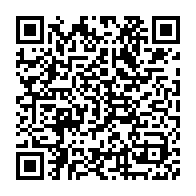 